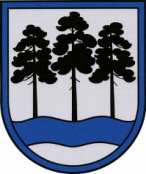 OGRES  NOVADA  PAŠVALDĪBAReģ.Nr.90000024455, Brīvības iela 33, Ogre, Ogres nov., LV-5001tālrunis 65071160, e-pasts: ogredome@ogresnovads.lv, www.ogresnovads.lv PAŠVALDĪBAS DOMES SĒDES PROTOKOLA IZRAKSTS25.Par grozījumu Ogres novada pašvaldības domes 2022.gada 3.marta lēmumā “Par atbalsta pasākumiem Ogres novada iedzīvotājiem, kuri sniedz palīdzību Ukrainai vai Ukrainas bēgļiem”Saskaņā ar Ogres novada pašvaldības (turpmāk – Pašvaldība) domes 2022.gada 3.marta lēmumu “Par atbalsta pasākumiem Ogres novada iedzīvotājiem, kuri sniedz palīdzību Ukrainai vai Ukrainas bēgļiem” (turpmāk – 03.03.3022. lēmums) izveidota komisija personu iesniegumu par 03.03.2022. lēmumā minētā atbalsta piešķiršanu izskatīšanai un lēmumu par atbalsta piešķiršanu vai atteikumu piešķirt atbalstu pieņemšanai (turpmāk – Komisija). 2022.gada 19.maijā izbeigtas darba tiesiskās attiecības ar Komisijas locekli: Pašvaldības centrālās administrācijas Juridiskās nodaļas vadītāju Gitu Keisteri.Pašvaldībā saņemts Pašvaldības centrālās administrācijas Juridiskās nodaļas jurista Jāzepa Gribusta 2022.gada 24.maija iesniegums (reģistrācija Nr.2-4.5/519) par iekļaušanu Komisijas sastāvā.Pamatojoties uz likuma “Par pašvaldībām” 21.panta pirmās daļas 24.punktu, Ogres novada pašvaldības 2021.gada 1.jūlija saistošo noteikumu Nr. 12/2021 “Ogres novada pašvaldības nolikums” 8.punktu,balsojot: ar 22 balsīm "Par" (Andris Krauja, Artūrs Mangulis, Atvars Lakstīgala, Dace Kļaviņa, Dace Māliņa, Dainis Širovs, Dzirkstīte Žindiga, Edgars Gribusts, Egils Helmanis, Gints Sīviņš, Ilmārs Zemnieks, Indulis Trapiņš, Jānis Iklāvs, Jānis Kaijaks, Jānis Lūsis, Jānis Siliņš, Kaspars Bramanis, Pāvels Kotāns, Raivis Ūzuls, Rūdolfs Kudļa, Toms Āboltiņš, Valentīns Špēlis), "Pret" – nav, "Atturas" – nav, Ogres novada pašvaldības dome NOLEMJ:Atbrīvot no komisijas locekles pienākumiem Gitu Keisteri.Ievēlēt par komisijas locekli Jāzepu Gribustu, Ogres novada pašvaldības centrālās administrācijas Juridiskās nodaļas juristu.Izdarīt grozījumu Ogres novada pašvaldības domes 2022.gada 3.marta lēmumā “Par atbalsta pasākumiem Ogres novada iedzīvotājiem, kuri sniedz palīdzību Ukrainai vai Ukrainas bēgļiem” un izteikt 4.5. punktu šādā redakcijā “4.5. komisijas loceklis – Jāzeps Gribusts, Ogres novada pašvaldības centrālās administrācijas Juridiskās nodaļas jurists”.(Sēdes vadītāja,domes priekšsēdētāja E.Helmaņa paraksts)Ogrē, Brīvības ielā 33Nr.112022.gada 26.maijā